RAPORT PRIVIND SITUAŢIA HIDROMETEOROLOGICĂ ŞI A CALITĂŢII MEDIULUIîn intervalul 06.03.2018, ora 08.00 – 07.03.2018, ora 08.00I.	SITUAŢIA HIDROMETEOROLOGICĂ1. Situaţia şi prognoza hidro pe râurile interioare şi Dunăre din 07.03.2018, ora 7.00RÂURIInstitutul Naţional de Hidrologie şi Gospodărire a Apelor (I.N.H.G.A.) a emis, la data de 06.03.2018, la ora 14.30, atenţionarea hidrologică nr. 3 – COD GALBEN, valabilă în intervalul 07.03.2018, ora 00.00-08.03.2018, ora 12.00, vizând producerea de scurgeri importante pe versanți, torenți și pâraie, viituri rapide pe râurile mici cu posibile efecte de inundații locale și creșteri de debite și niveluri pe unele râuri din bazinele hidrografice menționate, cu posibile depășiri ale COTELOR DE ATENŢIE, astfel:în intervalul 07.03.2018, ora 00:00 – 08.03.2018, ora 12:00, pe râurile din bazinele hidrografice: Bega - bazin superior (judeţul Timiş), Timiş - bazin superior şi afluenţii din bazinul mijlociu amonte S.H. Lugoj, Pogăniş - bazin superior, Bârzava, Moraviţa, Caraş, Nera – bazin superior şi mijlociu (judeţele Caraş Severin şi Timiş);în intervalul 07.03.2018, ora 12:00 – 08.03.2018, ora 12:00, pe râurile din bazinele hidrografice: Vişeu, Iza, Tur, Lăpuş (judeţele Maramureş şi Satu Mare), Someşul Mare (judeţul Bistriţa Năsăud), Crasna (judeţele Sӑlaj şi Satu Mare), Barcӑu – bazin superior şi afluenţi (judeţele Sӑlaj şi Bihor), Crişul Repede – bazin superior şi afluenţii din bazinul mijlociu (judeţele Cluj şi Bihor), Crişul Negru – bazin superior şi afluenţii din bazinele mijlociu şi inferior (judeţele Bihor şi Arad), Crişul Alb – bazin superior şi afluenţii din bazinele mijlociu şi inferior (judeţele Hunedoara şi Arad).Fenomenele se pot produce cu probabilitate și intensitate mai mare ȋn intervalul 07.03.2018, ora 09:00 – 07.03.2018, ora 15:00, pe unele râuri mici din judeţul Caraş-Severin, iar ȋn intervalul 07.03.2018, ora 12:00 - 08.03.2018, ora 06:00, pe unele râuri mici din judeţele: Bihor, Satu Mare şi Maramureş. Această atenţionare hidrologică a fost transmisă de Centrul Operativ pentru Situaţii de Urgenţă al Ministerului Apelor şi Pădurilor către: Inspectoratul General pentru Situaţii de Urgenţă, Secretariatul General al Guvernului, Centrul de Situaţii al Guvernului, Ministerul Apărării Naţionale, Ministerul Afacerilor Interne, Ministerul Transporturilor, Ministerul Sănătăţii, Ministerul Economiei, Ministerul Agriculturii şi Dezvoltării Rurale, Comisia Naţională pentru Controlul Activităţilor Nucleare, Serviciul de Protecţie şi Pază, Serviciul de Telecomunicaţii Speciale, S.C. Hidroelectrica S.A., Agenţia Naţională de Îmbunătăţiri Funciare, precum și către Comitetele Judeţene pentru Situaţii de Urgenţă vizate: ARAD, BIHOR, BISTRIŢA-NĂSĂUD, CARAŞ-SEVERIN, CLUJ, HUNEDOARA, MARAMUREŞ, SATU MARE, SĂLAJ şi TIMIŞ (10 prefecturi)-COD GALBEN.Debitele au fost, în general, în creştere, ca efect combinat al precipitaţiilor lichide căzute, cedării apei din stratul de zăpadă, propagării şi evoluţiei formaţiunilor de gheaţă. Formaţiunile de gheaţă (gheaţă la maluri, nǎboi, pod de gheaţă), prezente pe majoritatea râurilor, cu excepția unor râuri din Crișana și Banat, au fost în diminuare și restrângere, determinând în evoluţia lor variaţii de niveluri şi debite.Debitele se situează, în general, la valori cuprinse între 30-90% din mediile multianuale lunare, mai mari (în jurul și peste normalele lunare) pe Bârzava, în bazinul mijlociu şi inferior al Crasnei, bazinele inferioare ale Timișului și Argeșului și pe râurile din Dobrogea și mai mici (10-20% din normalele lunare) pe majoritatea râurilor din bazinele Jijia și Bârlad.Se situează peste COTELE DE ATENŢIE râurile la următoarele staţii hidrometrice: Chizdia – Ghizela (250+35)-jud. TM, Bega Veche – Pischia (100+20)-jud. TM, Bârzava – Partoş (50+48)-jud. TM, Moraviţa – Moraviţa (250+12)-jud. TM şi Urlui – Furculeşti (150+7)-jud. TR.Debitele vor fi, în general, în creștere ușoară, ca efect combinat al precipitaţiilor lichide prognozate, cedării apei din stratul de zăpadă, propagării şi evoluţiei formaţiunilor de gheaţă.Sunt posibile scurgeri importante pe versanţi, torenţi, pâraie, viituri rapide pe râurile mici, cu posibile efecte de inundaţii locale, creşteri de debite şi niveluri, cu posibile depăşiri ale COTELOR DE ATENŢIE, ca efect combinat al precipitaţiilor lichide prognozate, cedării apei din stratul de zăpadă, propagării şi evoluţiei formaţiunilor de gheaţă pe unele râuri din bazinele hidrografice: Vişeu, Iza, Tur, Lăpuş, Someşul Mare, Crasna, Crişuri, bazinele superioare ale Barcăului, Begăi, Timişului, Bârzavei, Moraviţei, Caraşului şi Nerei. Formaţiunile de gheaţă (gheaţă la maluri, nǎboi, pod de gheaţă), prezente pe majoritatea râurilor (cu excepția unor râuri din Crișana și Banat), vor fi în diminuare, restrângere şi eliminare, determinând în evoluţia lor variaţii de niveluri şi debite.DUNĂREDebitul la intrarea în ţară (secţiunea Baziaş), în intervalul 06-07.03.2018, a fost în creştere, având valoarea de 6100 m3/s, sub media multianuală a lunii martie (6700 m3/s).În aval de Porţile de Fier, debitele au fost în creștere pe sectorul Gruia – Calafat, în scădere pe sectoarele Bechet – Corabia și Oltenița – Tulcea și relativ staționare pe sectorul Turnu Măgurele – Giurgiu.Debitul la intrarea în ţară (secţiunea Baziaş) va fi în creştere (6300 m3/s).În aval de Porţile de Fier, debitele vor fi în creştere pe sectorul Gruia – Bechet, staţionare pe sectorul Corabia - Cernavodă şi în scădere pe sectorul Vadu Oii – Tulcea.            2. Situaţia meteorologică în intervalul 06.03.2018, ora 08.00 –07.03.2018, ora 06.00În ţară, vremea s-a încălzit uşor în cea mai mare parte a teritoriului; valorile termice diurne au fost mai ridicate faţă de normele climatologice specifice perioadei în regiunile intracarpatice, dar şi mai coborâte faţă de acestea în restul zonelor. Cerul a fost mai mult noros şi, temporar, a plouat slab în vest şi sud şi pe arii mai restrânse în rest. Izolat în estul Transilvaniei s-a semnalat polei. Vântul a avut intensificări susţinute la munte, pe creste vitezele depăşind 90 km/h, dar şi în Banat, unde, izolat, s-au înregistrat rafale de peste 70 km/h. Intensificări ale vântului au mai fost şi în Transilvania şi în nordul Moldovei, dar la cote mai reduse. Temperaturile maxime s-au încadrat între 1 grad la Griviţa şi 13 grade la Oraviţa, Reşiţa și Vărădia de Mureş. S-a menţinut strat de zăpadă local în majoritatea regiunilor, cu grosimi pe platformele staţiilor meteorologice de până la 197 cm în Munţii Făgăraş, la peste 2000 m altitudine (Bâlea Lac), 26 cm în Transilvania, 22 cm în Moldova, 17 cm în Oltenia, 15 cm în Muntenia, 11 cm în Dobrogea, 7 cm în Maramureş şi 4 cm în Crişana. Din datele primite din reţeaua meteo naţională, în locaţiile staţiilor meteorologice s-au menţinut troiene de zăpadă ce măsurau între 51 şi 95 cm în judetele Ialomiţa, Constanţa şi Tulcea. La ora 06.00, temperatura aerului avea valori cuprinse între -1 grad la Miercurea Ciuc şi 7 grade la Oraviţa, Reşiţa şi Constanţa. Îndeosebi seara şi noaptea, în Muntenia şi local în Moldova, Dobrogea şi Oltenia s-a semnalat ceaţă.      Observaţie: de ieri dimineaţă, de la ora 06.00, au fost în vigoare 38 de atenţionări cod galben pentru fenomene meteorologice periculoase imediate, precum urmează: 15 emise de CNPM pentru Muntenia, 6 emise de  SRPV Bacău, câte 5 emise de SRPV Craiova, SRPV Constanţa şi SRPV Timisoara şi 2 emise de SRPV Sibiu.  La Bucureşti, valorile termice diurne au fost uşor mai ridicate faţă de ziua precedentă, dar s-au menţinut sub normele climatologice specifice perioadei. Cerul a fost noros şi temporar a plouat slab. Vântul a suflat slab şi moderat. Temperatura maximă a fost de 3 grade la toate staţiile meteo, iar la ora 06.00 se înregistra 1 grad. Seara şi noaptea s-a semnalat ceaţă.     3. Prognoza meteorologică în intervalul 07.03.2018, ora 08.00 –08.03.2018, ora 08.00În ţară, valorile termice diurne vor marca o creştere faţă de intervalul anterior, astfel încât vremea va deveni mai caldă decât în mod normal pentru această perioadă, în special în jumătatea sudică. Temperaturile maxime se vor situa în general între 6 şi 16 grade, iar cele minime vor fi cuprinse între -4 şi 5 grade. Cerul va fi mai mult noros în vest, centru şi nord, unde, mai ales ziua, va ploua, în timp ce în restul teritoriului înnorările vor fi temporare, iar ploile se vor semnala doar izolat. La munte se vor semnala precipitaţii mixte, ce vor favoriza depuneri de polei. Vântul va sufla slab şi moderat, cu unele intensificări în regiunile sud-estice şi centrale, dar şi pe crestele montane. Local dimineaţa şi pe arii mai restrânse noaptea se va semnala ceaţă în zonele joase, cu precădere din sud şi est.           La Bucureşti, valorile termice diurne vor marca o creştere, astfel că vremea va deveni mai caldă decât în mod normal la această dată. Temperatura maximă va fi de 12...13 grade, iar cea minimă se va situa în jurul valorii de 0 grade. Cerul va fi variabil, cu înnorări dimineaţa şi noaptea, dar probabilitatea de ploaie va fi redusă. Vântul va sufla slab şi moderat, cu uşoare intensificări pe parcursul zilei. Se va semnala ceaţă, în special în primele ore şi spre sfârşitul intervalului.     4. Buletin nivometeorologic pentru masivele Bucegi şi Făgăraş (versantul nordic) - emis pentru perioada 06.03.2018, ora 20.00 – 07.03.2018, ora 20.00Starea vremii şi evoluţia stratului de zăpadă în ultimele 24 de ore:Cerul a fost temporar noros şi local a nins slab. Vântul a suflat moderat, cu intensificări susţinute în zonele înalte, unde a atins şi depăşit la rafală 100-120 km/h, spulberând zăpada. Local s-a semnalat ceaţă, asociată şi cu depuneri de chiciură.  Stratul de zăpadă a scăzut cu până la 4 cm în Bucegi, astfel că la ora 14 măsura: 196 cm la Bâlea-Lac, 124 cm la Vârful Omu, 79 cm la Sinaia, 50 cm la Predeal şi 40 cm la Fundata.  Evoluţia vremii în intervalul 06.03.2018, ora 20.00 – 07.03.2018, ora 20.00: Vremea va fi relativ caldă pentru această perioadă. Cerul va fi mai mult noros. Local se vor semnala precipitaţii mixte slabe, ninsori în zonele înalte. Vântul va sufla slab şi moderat, cu intensificări în zonele înalte de peste 60-70 km/h, viscolind sau spulberând zăpada. Local se va semnala ceaţă.  Peste 1800 m: temperaturi minime: -8...-5 gr.C; temperaturi maxime: -3...1 gr.C;Sub 1800 m: temperaturi minime: -5...-1 gr.C; temperaturi maxime: 1...6 gr.C.Stabilitatea şi evoluţia stratului de zăpadă:  La altitudini de peste 1800 m: RISC ÎNSEMNAT (3): în partea superioară a stratului regăsim zăpadă recentă şi structuri de placă mai vechi. Zăpada se va umezi uşor în cursul după amiezei, în partea sa superioară, pe fondul creşterii temperaturilor, putând aluneca cu uşurinţă pe pantele suficient de înclinate peste straturile mai vechi, astfel încât se pot declanşa spontan avalanşe de suprafaţă, riscul declanşării fiind amplificat în condiţii de supraîncărcare.  La altitudini mai mici de 1800 m: RISC ÎNSEMNAT (3): încălzirea vremii se va simţi mai accentuat la aceste altitudini, favorizând topirea şi umezirea stratului de zăpadă, astfel încât, în special pe pantele suficient de înclinate, se pot declanşa avalanşe spontane de topire, riscul fiind amplificat la supraîncărcarea cu turişti sau schiori, în anumite situaţii putând fi angrenate şi porţiuni din straturile aflate dedesubt.   Legenda:II. CALITATEA APELORPe râurile interioareA.B.A. Dobrogea Litoral și A.P.M. Constanța revin cu informații despre poluarea cu țiței a pârâului Castelu de la data de 27.02.2018. La data de 05.03.2018 au continuat lucrările de punere în siguranţă a pârâului prin amenajarea a 2 baraje de sifonare la cca 250 m aval de șoseaua naţională și la drumul asfaltat paralel cu aceasta. Se menţin barajele de reţinere suplimentate cu baraje absorbante. S-a continuat vidanjarea ţiţeiului amestecat cu apă din gropile de poziţie (cca 2 mc) și din pârâul Castelu (cca 15 mc).     S-a lucrat cu două vidanje, un JCB (buldoexcavator), un excavator șenilat Caterpillar, un buldozer șenilat Caterpillar, două mașini de intervenţie și o echipă de 15 persoane de la Conpet și Envirotech.La data de 06.03.2018 se lucrează la întărirea barajului de sifonare din proximitatea traversărilor aeriene CONPET S.A. și se continuă operaţiunile de vidanjare a ţiţeiului amestecat cu apă.       Pe fluviul Dunărea și pe Marea Neagră nu au fost semnalate evenimente deosebite. III. CALITATEA MEDIULUIÎn domeniul aeruluiAgenţia Naţională pentru Protecţia Mediului informează că din rezultatele analizelor efectuate la data de 05.03.2018 în cadrul Reţelei Naţionale de Monitorizare nu s-au constatat depăşiri ale pragurilor de alertă pentru NO2 (dioxid de azot), SO2 (dioxid de sulf), ale pragurilor de alertă și informare pentru O3 (ozon). Mediile zilnice pentru PM10 (pulberi în suspensie cu diametrul sub 10 microni) au fost determinate prin metoda nefelometrică. Validarea acestor valori va fi efectuată după prelucrarea datelor obţinute prin metoda gravimetrică, metoda de referinţă în conformitate cu legislaţia naţională și europeană.2. 	În domeniul solului şi vegetaţieiNu au fost semnalate evenimente deosebite.3. 	În domeniul supravegherii radioactivităţii mediului Menționăm că pentru factorii de mediu urmăriți nu s-au înregistrat depăşiri ale limitelor de avertizare/alarmare și nu s-au semnalat evenimente deosebite. Parametrii constataţi la staţiile de pe teritoriul României s-au situat în limitele normale de variație ale fondului natural.4. 	În municipiul BucureştiÎn ultimele 24 de ore sistemul de monitorizare a calităţii aerului în municipiul Bucureşti nu a semnalat depăşiri ale pragurilor de informare şi alertă. 		DIRECȚIA DE COMUNICAREPESTE 1800 mPESTE 1800 mSUB 1800 mSUB 1800 mFĂGĂRAŞRISC ÎNSEMNAT (3)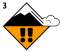 RISC ÎNSEMNAT (3)BUCEGIRISC ÎNSEMNAT (3)RISC ÎNSEMNAT (3)Gradul de riscStabilitatea stratului de zăpadăProbabilitatea de declanşare a avalanşelor5-foartemareInstabilitatea stratului de zăpadă este generalizată.Chiar şi pe pantele puţin abrupte se pot produce spontan numeroase avalanşe de mari, adesea chiar foarte mari dimensiuni.4-mareStratul de zăpadă este puţin stabilizat pe majoritatea pantelor suficient de înclinate*.Declanşarea avalanşelor este probabilă chiar şi printr-o slabă supraîncarcare**, pe numeroase pante suficient de înclinate. În anumite situaţii sunt de aşteptat numeroase declanşări spontane de avalanşe  de dimensiuni medii şi adesea chiar mari.3-însemnatPe numeroase pante suficient de înclinate*, stratul de zăpadă este mediu sau puţin stabilizat.Declanşarea avalanşelor este posibilă chiar în condiţiile unei slabe supraîncărcări**, mai ales pe pantele descrise în buletin. În anumite situaţii sunt posibile unele declanşări spontane de avalanşe medii şi câteodată chiar mari.2-moderatPe anumite pante suficient de înclinate*, stratul de zăpadă este mediu stabilizat; în rest este stabil.Declanşările de avalanşe sunt posibile mai ales la supraîncărcări mari** şi pe unele pante suficient de înclinate ce sunt descrise în buletin. Nu sunt aşteptate declanşările spontane de avalanşe de mare amploare.1-redusStratul de zăpadă este în general stabilizat pe majoritatea pantelor.Declanşarea avalanşelor este posibilă doar izolat pe pantele foarte înclinate şi în cazul unei supraîncărcări mari**. Spontan se pot produce doar curgeri sau avalanşe de mici dimensiuni.